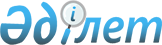 О районном бюджете на 2012-2014 годы
					
			Утративший силу
			
			
		
					Решение Жарминского районного маслихата Восточно-Казахстанской области от 22 декабря 2011 года N 35/262-IV. Зарегистрировано управлением юстиции Жарминского района Департамента юстиции Восточно-Казахстанской области 29 декабря 2011 года за N 5-10-124. Прекращено действие по истечении срока, на который решение было принято (письмо Жарминского районного маслихата от 26 декабря 2012 года № 195)

      Сноска. Прекращено действие по истечении срока, на который решение было принято (письмо Жарминского районного маслихата от 26.12.2012 № 195).      Примечание РЦПИ.

      В тексте сохранена авторская орфография и пунктуация.      В соответствии со статьями 73, 75 Бюджетного кодекса Республики Казахстан от 4 декабря 2008 года, подпунктом 1) пункта 1 статьи 6 Закона Республики Казахстан «О местном государственном управлении и самоуправлении в Республике Казахстан» от 23 января 2001 года, решением Восточно-Казахстанского областного маслихата от 8 декабря 2011 года № 34/397 «Об областном бюджете на 2012-2014 годы» (зарегистрировано в Реестре государственной регистрации нормативных правовых актов от 21 декабря 2011 года № 2560) Жарминский районный маслихат РЕШИЛ:



      1. Утвердить районный бюджет на 2012-2014 годы, согласно приложениям 1, 2, 3, в том числе на 2012 год в следующих объемах:

      1) доходы – 6075155,0 тысяч тенге, в том числе:

      налоговые поступления – 1111037,0 тысяч тенге;

      неналоговые поступления – 6600,0 тысяч тенге; 

      поступления от продажи основного капитала – 1800,0 тысяч тенге;

      поступления трансфертов – 4955718,0 тысяч тенге;

      2) затраты – 6151763,1 тысяч тенге;

      3) чистое бюджетное кредитование – 45050,0 тысяч тенге, в том числе:

      бюджетные кредиты – 48540,0 тысяч тенге;

      погашение бюджетных кредитов – 3490,0 тысяч тенге;

      4) сальдо по операциям с финансовыми активами – 16200,0 тысяч тенге, в том числе:

      приобретение финансовых активов – 16200,0 тысяч тенге;

      5) дефицит (профицит) бюджета – -137858,1 тысяч тенге;

      6) финансирование дефицита (использование профицита) бюджета –   137858,1 тысяч тенге;

      поступление займов – 48540,0 тысяч тенге;

      погашение займов – 3490 тысяч тенге.

      Сноска. Пункт 1 в редакции решения Жарминского районного маслихата от 06.12.2012 № 7/70-V (вводится в действие с 01.01.2012).



      2. Согласно решения Восточно-Казахстанского областного маслихата «Об областном бюджете на 2012-2014 годы» от 8 декабря 2011 года № 34/397 (зарегистрировано в Реестре государственной регистрации нормативных правовых актов от 21 декабря 2011 года № 2560) принять к исполнению на 2012 год норматив распределения доходов в бюджет по социальному налогу, индивидуальному, подоходному налогу с доходов, облагаемых у источника выплаты, индивидуальному подоходному налогу с доходов с иностранных граждан, облагаемых у источника выплаты, на 100 процентов.



      3. Районному управлению казначейства с 1 января 2012 года производить зачисления сумм доходов в соответствующий бюджет по установленным нормативам.



      4. Предусмотреть в районном бюджете на 2012 год объем субвенций, передаваемых из областного бюджета, в сумме 2 552 096,0 тысяч тенге.



      5. Предусмотреть в районном бюджете на 2012 год целевые текущие трансферты из областного и республиканского бюджета:

      2 379,0 тысяч тенге на реализацию региональных программ в сфере молодежной политики;

      33 567,0 тысяч тенге на благоустройство сел;

      69 333,0 тысяч тенге на проведение противоэпизоотических мероприятий;

      9 847,0 тысяч тенге на предоставление специальных социальных услуг;

      83 389,0 тысяч тенге на реализацию государственного образовательного заказа в дошкольных организациях образования;

      16309,0 тысяч тенге на ежемесячную выплату денежных средств опекунам (попечителям) на содержание ребенка-сироты (детей-сирот) и ребенка (детей), оставшегося без попечения родителей;

      16676,0 тысяч тенге на увеличение размера доплаты за квалификационную категорию учителям школ и воспитателям дошкольных организаций образования;

      417,0 тысяч тенге на повышение оплаты труда учителям, прошедшим повышение квалификации по учебным программам Автономной Организации Образования «Назарбаев интеллектуальные школы;

      4840,0 тысяч тенге на решение вопросов обустройства сельских округов в рамках Программы «Развитие регионов».

      Сноска. Пункт 5 с изменениями, внесенными решениями Жарминского районного маслихата от 10.04.2012 № 2/14-V (вводится в действие с 01.01.2012); от 12.07.2012 № 4/45-V (вводится в действие с 01.01.2012); от 17.09.2012 № 5/56-V (вводится в действие с 01.01.2012); от 21.11.2012 № 6/64-V (вводится в действие с 01.01.2012); от 06.12.2012 № 7/70-V (вводится в действие с 01.01.2012).



      5-1. Предусмотреть в районном бюджете целевые текущие трансферты из республиканского бюджета отделу архитектуры, градостроительства и строительства на развитие и обустройство недостающей инженерно-коммуникационной инфраструктуры в рамках Программы занятости 2020 в сумме 0,0 тысяч тенге, в том числе:

      0,0 тысяч тенге – в рамках содействия развитию предпринимательства на селе.

      Сноска. Решение дополнено пунктом 5-1 в соответствии с решением Жарминского районного маслихата от 10.04.2012 № 2/14-V (вводится в действие с 01.01.2012); в редакции решения от 06.12.2012 № 7/70-V (вводится в действие с 01.01.2012).



      5-2. Предусмотреть в районном бюджете целевые текущие трансферты из республиканского бюджета отделу жилищно-коммунального хозяйства, пассажирского транспорта и автомобильных дорог 58 982,0 тысяч тенге на развитие сельских населенных пунктов в рамках Программы занятости 2020.

      Сноска. Решение дополнено пунктом 5-2 в соответствии с решением Жарминского районного маслихата от 10.04.2012 № 2/14-V (вводится в действие с 01.01.2012); в редакции от 12.07.2012 № 4/45-V (вводится в действие с 01.01.2012).



      5-3. Предусмотреть в районном бюджете целевые текущие трансферты на капитальный ремонт тепломеханического оборудования, теплотрассы и системы отопления средней школы Суыкбулак – 19 039,0 тысяч тенге.

      Сноска. Решение дополнено пунктом 5-3 в соответствии с решением Жарминского районного маслихата от 12.07.2012 № 4/45-V (вводится в действие с 01.01.2012); пункт 5-3 в редакции от 17.09.2012 № 5/56-V (вводится в действие с 01.01.2012).



      6. Предусмотреть для специалистов сферы здравоохранения, образования, социального обеспечения, культуры в сумме 8 090,0 тысяч тенге на приобретение топлива.



      7. Предусмотреть резерв местного исполнительного органа района на 2012 год в сумме 3790 тысяч тенге.

      Сноска. Пункт 7 в редакции решения Жарминского районного маслихата от 21.11.2012 № 6/64-V (вводится в действие с 01.01.2012).



      8. Предусмотреть 55 971,0 тысяч тенге на реализацию мер социальной поддержки специалистов согласно приложению 4.



      9. Предусмотреть 20 638,0 тысяч тенге на реализацию Государственной программы развития образования в Республике Казахстан на 2011-2020 годы согласно приложению 5.



      10. Предусмотреть 60 259,0 тысяч тенге на социальную помощь, отдельным категориям нуждающихся граждан, согласно приложения 6.

      Сноска. Пункт 10 в редакции решения Жарминского районного маслихата от 17.09.2012 № 5/56-V (вводится в действие с 01.01.2012).



      11. Предусмотреть 29 422,0 тысяч тенге на реализацию мероприятий в рамках Программы занятости 2020 согласно приложению 7.



      12. Утвердить перечень бюджетных программ на реализацию инвестиционных бюджетных проектов на 2012 год согласно приложению 8.



      13. Утвердить перечень местных бюджетных программ, не подлежащих к секвестру в процессе исполнения местных бюджетов, на 2012 год согласно приложению 9.



      14. Настоящее решение вводится в действие с 1 января 2012 года.

       Председатель сессии                        Б. Жакпеков      Секретарь Жарминского

      районного маслихата                        Д. Садыков

Приложение 1 к решению

Жарминского районного маслихата

от 22 декабря 2011 года № 35/262-IV Районный бюджет на 2012 год      Сноска. Приложение 1 в редакции решения Жарминского районного маслихата от 06.12.2012 № 7/70-V (вводится в действие с 01.01.2012).

Приложение 2 к решению

Жарминского районного маслихата

от 22 декабря 2011 года № 35/262-IV Районный бюджет на 2013 год      Начальник отдела экономики

      и бюджетного планирования                  Н. Сейтказина

Приложение 3 к решению

Жарминского районного маслихата

от 22 декабря 2011 года № 35/262-IV Районный бюджет на 2014 год      Начальник отдела экономики

      и бюджетного планирования                  Н. Сейтказина

Приложение 4 к решению

маслихата Жарминского района

от 22 декабря 2011 года № 35/262-IV Целевые текущие трансферты бюджетам районов (городов областного

значения) для реализации мер социальной поддержки специалистов      Сноска. Приложение 4 в редакции решения Жарминского районного маслихата от 06.12.2012 № 7/70-V (вводится в действие с 01.01.2012).

Приложение 5 к решению

маслихата Жарминского района

от 22 декабря 2011 года № 35/262-IV Целевые текущие трансферты бюджетам районов (городов областного

значения) в реализацию Государственной программы развития

образования в Республике Казахстан на 2011-2020 годы      Сноска. Приложение 5 в редакции решения Жарминского районного маслихата от 06.12.2012 № 7/70-V (вводится в действие с 01.01.2012).

Приложение 6 к решению

маслихата Жарминского района

от 22 декабря 2011 года № 35/262-IV Трансферты из областного бюджета бюджетам районов (городов

областного значения) на социальную помощь отдельным категориям

нуждающихся граждан      Сноска. Приложение 6 в редакции решения Жарминского районного маслихата от 17.09.2012 № 5/56-V (вводится в действие с 01.01.2012).продолжение таблицы:      Начальник отдела экономики

      и бюджетного планирования                    Н. Сейтказина

Приложение 7 к решению

маслихата Жарминского района

от 22 декабря 2011 года № 35/262-IV Целевые текущие трансферты бюджетам районов

(городов областного значения) на реализацию мероприятий в

рамках Программы занятости 2020      Сноска. Приложение 7 в редакции решения Жарминского районного маслихата от 06.12.2012 № 7/70-V (вводится в действие с 01.01.2012).

Приложение 8 к решению

маслихата Жарминского района

от 22 декабря 2011 года № 35/262-IV Перечень бюджетных программ на реализацию инвестиционных

бюджетных проектов на 2012 год      Сноска. Приложение 8 в редакции решения Жарминского районного маслихата от 21.11.2012 № 6/64-V (вводится в действие с 01.01.2012).      Начальник отдела экономики

      и бюджетного планирования                  Н. Сейтказина

Приложение 9 к решению

маслихата Жарминского района

от 22 декабря 2011 года № 35/262-IV Перечень местных бюджетных программ, не подлежащих к секвестру

в процессе исполнения местных бюджетов на 2012 год      Начальник отдела экономики

      и бюджетного планирования                  Н. Сейтказина
					© 2012. РГП на ПХВ «Институт законодательства и правовой информации Республики Казахстан» Министерства юстиции Республики Казахстан
				КатегорияКатегорияКатегорияКатегорияКатегорияСумма

(тысяч тенге)КлассКлассКлассКлассСумма

(тысяч тенге)ПодклассПодклассПодклассСумма

(тысяч тенге)СпецификаСпецификаСумма

(тысяч тенге)НаименованиеСумма

(тысяч тенге)ДОХОДЫ6075155,01Налоговые поступления1111037,001Подоходный налог482055,02Индивидуальный подоходный налог482055,001Индивидуальный подоходный налог с доходов, облагаемых у источника выплаты408755,002Индивидуальный подоходный налог с доходов, не облагаемых у источника выплаты22900,003Индивидуальный подоходный налог с физических лиц, осуществляющих деятельность по разовым талонам2400,004Индивидуальный подоходный налог с доходов иностранных граждан, облагаемых у источника выплаты48000,003Социальный налог381050,001Социальный налог381050,001Социальный налог381050,004Hалоги на собственность205832,01Hалоги на имущество133658,001Налог на имущество юридических лиц и индивидуальных предпринимателей131000,002Hалог на имущество физических лиц2658,03Земельный налог22599,002Земельный налог с физических лиц на земли населенных пунктов3129,003Земельный налог на земли промышленности, транспорта, связи, обороны и иного несельскохозяйственного назначения4170,008Земельный налог с юридических лиц, индивидуальных предпринимателей, частных нотариусов и адвокатов на земли населенных пунктов15300,04Hалог на транспортные средства45000,001Hалог на транспортные средства с юридических лиц6200,002Hалог на транспортные средства с физических лиц38800,05Единый земельный налог4575,001Единый земельный налог4575,005Внутренние налоги на товары, работы и оказание услуги38707,02Акцизы3530,096Бензин (за исключением авиационного), реализуемый юридическими и физическими лицами в розницу, а также используемый на собственные производственные нужды2700,097Дизельное топливо, реализуемое юридическими и физическими лицами в розницу, а также используемое на собственные производственные нужды830,03Поступления за использование природных и других ресурсов30000,015Плата за пользование земельными участками30000,04Налоги на предпринимательства и введение профессиональной деятельности5017,001Сбор за государственную регистрацию индивидуальных предпринимателей566,002Лицензионный сбор за право занятия отдельными видами деятельности1103,003Сбор за государственную регистрацию юридических лиц и учетную регистрацию филиалов и представительств, а также их перерегистрацию184,005Сбор за государственную регистрацию залога движимого имущества и ипотеки судна или строящегося судна224,014Сбор за государственную регистрацию транспортных средств, а также их перерегистрацию440,018Сбор за государственную регистрацию прав на недвижимое имущество и сделок с ним2400,020Плата за размещение наружной (визуальной) рекламы в полосе отвода автомобильных дорог общего пользования местного значения и в населенных пунктах100,05Налог на игорный бизнес160,002Фиксированный налог160,008Обязательные платежи, взимаемые за совершение юридически значимых действий и (или) выдачу документов уполномоченными на то государственными органами или должностными лицами3393,01Государственная пошлина3393,002Государственная пошлина, взимаемая с подаваемых в суд исковых заявлений, заявлений особого искового производства, заявлений (жалоб) по делам особого производства, заявлений о вынесении судебного приказа, заявлений о выдаче дубликата исполнительного листа, заявлений о выдаче исполнительных листов на принудительное исполнение решений третейских (арбитражных) судов и иностранных судов, заявлений о повторной выдаче копий судебных актов, исполнительных листов и иных документов, за исключением государства1000,004Государственная пошлина, взимаемая за регистрацию актов гражданского состояния, а также за выдачу гражданам справок и повторных свидетельств о регистрации актов гражданского состояния и свидетельств в связи с изменением, дополнением и восстановлением записей актов гражданского состояния1550,005Государственная пошлина, взимаемая за оформление документов на право выезда за границу на постоянное место жительства и приглашение в Республику Казахстан лиц из других государств, а также за внесение изменений в эти документы20,008Государственная пошлина, взимаемая за регистрацию места жительства620,009Государственная пошлина, взимаемая за выдачу разрешений на право охоты2,010Государственная пошлина, взимаемая за регистрацию и перерегистрацию каждой единицы гражданского, служебного оружия физических и юридических лиц (за исключением холодного охотничьего, сигнального, огнестрельного бесствольного, механических распылителей, аэрозольных и других устройств, снаряженных слезоточивыми или раздражающими веществами, пневматического оружия с дульной энергией не более 7,5 Дж и калибра до 4,5 мм включительно)5,012Государственная пошлина за выдачу разрешений на хранение или хранение и ношение, транспортировку, ввоз на территорию Республики Казахстан и вывоз из Республики Казахстан оружия и патронов к нему78,021Государственная пошлина, взимаемая за выдачу удостоверений тракториста-машиниста118,02Неналоговые поступления6600,001Доходы от государственной собственности2050,05Доходы от аренды имущества, находящегося в государственной собственности2050,004Доходы от аренды имущества, находящегося в коммунальной собственности2050,07Вознаграждения по кредитам, выданным из государственного бюджета0,013Вознаграждения по бюджетным кредитам, выданным из местного бюджета физическим лицам0,006Прочие неналоговые поступления4550,01Прочие неналоговые поступления4550,009Другие неналоговые поступления в местный бюджет4550,03Поступления от продажи основного капитала1800,003Продажа земли и нематериальных активов1800,01Продажа земли1800,001Поступления от продажи земельных участков1800,04Поступление трансфертов4955718,002Трансферты из вышестоящих органов государственного управления4955718,02Трансферты из областного бюджета4955718,001Целевые текущие трансферты429279,002Целевые трансферты на развитие1974343,003Субвенции2552096,0Функциональная группаФункциональная группаФункциональная группаФункциональная группаФункциональная группаФункциональная группаСумма

(тысяч тенге)Функциональная подгруппаФункциональная подгруппаФункциональная подгруппаФункциональная подгруппаФункциональная подгруппаСумма

(тысяч тенге)Администратор бюджетных программАдминистратор бюджетных программАдминистратор бюджетных программАдминистратор бюджетных программСумма

(тысяч тенге)ПрограммаПрограммаПрограммаСумма

(тысяч тенге)ПодпрограммаПодпрограммаСумма

(тысяч тенге)НаименованиеСумма

(тысяч тенге)ІІ. Затраты6151763,101Государственные услуги общего характера436110,201Представительные, исполнительные и другие органы, выполняющие общие функции  государственного управления386303,2112Аппарат маслихата района (города областного значения)15004,0001Услуги по обеспечению деятельности маслихата района (города областного значения)15004,0122Аппарат акима района (города областного значения)111784,0001Услуги по обеспечению деятельности акима района (города областного значения)88674,0002Создание информационных систем8105,0003Капитальные расходы государственных органов15005,0123Аппарат акима района в городе, города районного значения, поселка, аула (села), аульного (сельского) округа259515,2001Услуги по обеспечению деятельности акима района в городе, города районного значения, поселка, аула (села), аульного (сельского) округа252943,0022Капитальные расходы государственных органов6396,2024Создание информационных систем176,002Финансовая деятельность30765,0452Отдел финансов района (города областного значения)30765,0001Услуги по реализации государственной политики в области исполнения   бюджета района (города областного значения) и управления коммунальной собственностью района (города областного значения)15526,0003Проведение оценки имущества в целях налогообложения405,0004Организация работы по выдаче разовых талонов и обеспечение полноты сбора сумм от реализации разовых талонов854,0010Приватизация, управление коммунальным имуществом, постприватизационная деятельность и регулирование споров, связанных с этим0,0018Капитальные расходы государственных органов13980,005Планирование и статистическая деятельность19042453Отдел экономики и бюджетного планирования района (города областного значения)19042001Услуги по реализации государственной политики в области формирования и развития экономической политики, системы государственного планирования и управления района (города областного значения)18742,0004Капитальные расходы государственных органов300,002Оборона14284,01Военные нужды7497,0122Аппарат акима района (города областного значения)7497,0005Мероприятия в рамках исполнения всеобщей воинской обязанности7497,02Организация работы по чрезвычайным ситуациям6787,0122Аппарат акима района (города областного значения)6787,0006Предупреждение и ликвидация чрезвычайных ситуаций масштаба района (города областного значения)2228,0007Мероприятия по профилактике и тушению степных пожаров районного (городского) масштаба, а также пожаров в населенных пунктах, в которых не созданы органы государственной противопожарной службы4559,003Общественный порядок, безопасность, правовая, судебная, уголовно-исполнительная деятельность1801517,01Правоохранительная деятельность300,0458Отдел жилищно-коммунального хозяйства, пассажирского транспорта и автомобильных дорог района (города областного значения)300,0021Обеспечение безопасности дорожного движения в населенных пунктах300,09Прочие услуги в области общественного порядка и безопасности1801217,0466Отдел архитектуры, градостроительства и строительства района (города областного значения)1801217,0017Строительство котельной в поселке Шуак Восточно-Казахстанской области1801217,0011За счет трансфертов из республиканского бюджета1801217,004Образование2375841,01Дошкольное воспитание и обучение150546,0464Отдел образования района (города областного значения)150546,0009Обеспечение дошкольного воспитания и обучения66939,0021Увеличение размера доплаты за квалификационную категорию воспитателям детских садов, мини центров, школ - интернатов: общего типа, специальных (коррекционных), специализированных для одаренных детей, организаций образования для детей - сирот и детей, оставшихся без попечения родителей, центров адаптации несовершеннолетних за счет трансфертов из республиканского бюджета218,0040Реализация государственного образовательного заказа в дошкольных организациях образования83389,0011За счет трансфертов из республиканского бюджета83389,02Начальное, основное среднее и общее среднее образование2061597,0464Отдел образования района (города областного значения)2061597,0003Общеобразовательное обучение1996422,0006Дополнительное образование для детей48300,0063Повышение оплаты труда учителям, прошедшим повышение квалификации по учебным программам АОО «Назарбаев интеллектуальные школы» за счет  целевых трансфертов из республиканского бюджета417,0064Увеличение размера доплаты за квалификационную категорию учителям организации начального, основного  среднего, общего среднего образования: школы, школы-интернаты: (общего типа, специальных (коррекционных), специализированным для одаренных детей; организаций для детей-сирот и детей, оставшихся без попечения родителей), за счет трансфертов из республиканского бюджета16458,09Прочие услуги в области образования163698,0464Отдел образования района (города областного значения)142398,0001Услуги по реализации государственной политики на местном уровне в области образования 9347,0004Информатизация системы образования в государственных учреждениях образования района (города областного значения)2491,0005Приобретение и доставка учебников, учебно-методических комплексов для государственных учреждений образования района (города областного значения)21547,0007Проведение школьных олимпиад, внешкольных мероприятий и конкурсов районного (городского) масштаба2875,0012Капитальные расходы государственных органов3495,0015Ежемесячные выплаты денежных средств опекунам (попечителям) на содержание ребенка-сироты (детей-сирот) и ребенка (детей), оставшегося без попечения родителей, за счет трансфертов из республиканского бюджета16309,0020Обеспечение оборудованием, программным обеспечением детей-инвалидов, обучающихся  на дому за счет трансфертов из республиканского бюджета4629,0067Капитальные расходы подведомственных государственных учреждений и организаций81705,0466Отдел архитектуры, градостроительства и строительства района (города областного значения)21300,0037Строительство и реконструкция объектов образования21300,0015За счет средств местного бюджета21300,006Социальная помощь и социальное обеспечение319220,002Социальная помощь290445,0451Отдел занятости и социальных программ района (города областного значения)290445,0002Программа занятости76107,0100Общественные работы50253,0101Профессиональная подготовка и переподготовка безработных5503,0102Дополнительные меры по социальной защите граждан в сфере занятости населения6359,0103Расширение программы социальных рабочих мест и молодежной практики за счет целевых текущих трансфертов из республиканского бюджета3341,0104Оказание мер государственной поддержки участникам Программы занятости 202010651,0004Оказание социальной помощи на приобретение  топлива специалистам здравоохранения, образования, социального обеспечения, культуры, спорта и ветеринарии в сельской местности в соответствии с законодательством Республики Казахстан13142,0005Государственная адресная социальная помощь16603,0015За счет средств местного бюджета16603,0006Жилищная помощь8000,0015За счет средств местного бюджета8000,0007Социальная помощь отдельным категориям нуждающихся граждан по решениям местных представительных органов90396,0028За счет трансфертов из областного бюджета60259,0029За счет средств бюджета района (города областного значения)30137,0010Материальное обеспечение детей-инвалидов, воспитывающихся и обучающихся на дому5965,0014Оказание социальной помощи нуждающимся гражданам на дому39485,0011За счет трансфертов из республиканского бюджета9847,0015За счет средств местного бюджета29638,0016Государственные пособия на детей до 18 лет28171,0015За счет средств местного бюджета28171,0017Обеспечение нуждающихся инвалидов обязательными гигиеническими средствами и предоставление услуг специалистами жестового языка, индивидуальными помощниками в соответствии с индивидуальной программой реабилитации инвалида1248,0023Обеспечение деятельности центров занятости11328,0011За счет трансфертов из республиканского бюджета11255,0015За счет средств местного бюджета73,09Прочие услуги в области социальной помощи и социального обеспечения28775,0451Отдел занятости и социальных программ района (города областного значения)28775,0001Услуги по реализации государственной политики на местном уровне в области обеспечения занятости и реализации социальных программ для населения24692,0011Оплата услуг по зачислению, выплате и доставке пособий и других социальных выплат3400,0021Капитальные расходы государственных органов683,007Жилищно-коммунальное хозяйство350360,01Жилищное хозяйство75106,0458Отдел жилищно-коммунального хозяйства, пассажирского транспорта и автомобильных дорог района (города областного значения)75106,0004Обеспечение жильем отдельных категорий граждан16124,0015За счет средств местного бюджета16124,0041Ремонт и благоустройство объектов в рамках развития сельских населенных пунктов по Программе занятости 202058982,0011За счет трансфертов из республиканского бюджета58982,0466Отдел архитектуры, градостроительства и строительства района (города областного значения)0,0074Развитие и обустройство недостающей инженерно-коммуникационной инфраструктуры в рамках второго направления Программы занятости 20200,0011За счет трансфертов из республиканского бюджета0,02Коммунальное хозяйство142356,0123Аппарат акима района в городе, города районного значения, поселка, аула (села), аульного (сельского) округа300,0014Организация водоснабжения населенных пунктов300,0458Отдел жилищно-коммунального хозяйства, пассажирского транспорта и автомобильных дорог района (города областного значения)39600,0012Функционирование системы водоснабжения и водоотведения39600,0466Отдел архитектуры, градостроительства и строительства района (города областного значения)102456,0005Развитие коммунального хозяйства102456,0015За счет средств местного бюджета102456,03Благоустройство населенных пунктов132898,0123Аппарат акима района в городе, города районного значения, поселка, аула (села), аульного (сельского) округа14878,0008Освещение улиц населенных пунктов11448,0009Обеспечение санитарии населенных пунктов2790,0011Благоустройство и озеленение населенных пунктов640,0458Отдел жилищно-коммунального хозяйства, пассажирского транспорта и автомобильных дорог района (города областного значения)118020,0015Освещение улиц в населенных пунктах39140,0016Обеспечение санитарии населенных пунктов7000,0017Содержание мест захоронений и захоронение безродных600,0018Благоустройство и озеленение населенных пунктов71280,008Культура, спорт, туризм и информационное пространство444405,01Деятельность в области культуры292157,0455Отдел культуры и развития языков района (города областного значения)119031,0003Поддержка культурно-досуговой работы119031,0466Отдел архитектуры, градостроительства и строительства района (города областного значения)173126,0011Развитие объектов культуры173126,0015За счет средств местного бюджета173126,02Спорт25758,0465Отдел физической культуры и спорта района (города областного значения)16156,0005Развитие массового спорта и национальных видов спорта2002,0006Проведение спортивных соревнований на районном (города областного значения) уровне2317,0007Подготовка и участие членов  сборных команд района (города областного значения) по различным видам спорта на областных спортивных соревнованиях11837,0466Отдел архитектуры, градостроительства и строительства района (города областного значения)9602,0008Развитие объектов спорта и туризма9602,0015За счет средств местного бюджета9602,03Информационное пространство47066,0455Отдел культуры и развития языков района (города областного значения)35370,0006Функционирование районных (городских) библиотек34287,0007Развитие государственного языка и других языков народа Казахстана1083,0456Отдел внутренней политики района (города областного значения)11696,0002Услуги по проведению государственной информационной политики через газеты и журналы 9846,0005Услуги по проведению государственной информационной политики через телерадиовещание1850,09Прочие услуги по организации культуры, спорта, туризма  и информационного пространства79424,0455Отдел культуры и развития языков района (города областного значения)27257,0001Услуги по реализации государственной политики на местном уровне в области развития языков и культуры8579,0032Капитальные расходы подведомственных государственных учреждений и организаций18678,0456Отдел внутренней политики района (города областного значения)44747,0001Услуги по реализации государственной политики на местном уровне в области информации, укрепления государственности и формирования социального оптимизма граждан28220,0003Реализация мероприятий в сфере молодежной политики15877,0006Капитальные расходы государственного органа150,0032Капитальные расходы подведомственных государственных учреждений и организаций500,0465Отдел физической культуры и спорта района (города областного значения)7420,0001Услуги по реализации государственной политики на местном уровне  в сфере физической культуры и спорта7185,0002Создание информационных систем100,0004Капитальные расходы государственного органа135,010Сельское, водное, лесное, рыбное хозяйство, особо охраняемые природные территории, охрана окружающей среды и животного мира, земельные отношения104781,01Сельское хозяйство24582,0453Отдел экономики и бюджетного планирования района (города областного значения)7990,0099Реализация мер по оказанию социальной поддержки специалистов7990,0011За счет трансфертов из республиканского бюджета7990,0466Отдел архитектуры, градостроительства и строительства района (города областного значения)13492,0010Развитие объектов сельского хозяйства13492,0475Отдел предпринимательства, сельского хозяйства и ветеринарии района (города областного значения)3100,0007Организация отлова и уничтожения бродячих собак и кошек3100,06Земельные отношения10866,0463Отдел земельных отношений района (города областного значения)10866,0001Услуги по реализации государственной политики в области регулирования земельных отношений на территории района (города областного значения)10606,0005Создание информационных систем100,0007Капитальные расходы государственных органов160,09Прочие услуги в области сельского, водного, лесного, рыбного  хозяйства, охраны окружающей среды и земельных отношений69333,0475Отдел предпринимательства, сельского хозяйства и ветеринарии района (города областного значения)69333,0013Проведение противоэпизоотических мероприятий69333,0011За счет трансфертов из республиканского бюджета69333,011Промышленность, архитектурная, градостроительная и строительная деятельность29852,002Архитектурная, градостроительная и строительная деятельность29852,0466Отдел архитектуры, градостроительства и строительства района (города областного значения)29852,0001Услуги по реализации государственной политики в области строительства, улучшения архитектурного облика городов, районов и населенных пунктов области и обеспечению рационального и эффективного градостроительного освоения территории района (города областного значения)9552,0013Разработка схем градостроительного развития территории района, генеральных планов городов районного (областного) значения, поселков и иных сельских населенных пунктов20000,0015Капитальные расходы государственных органов300,012Транспорт и коммуникации186858,91Автомобильный транспорт186108,9458Отдел жилищно-коммунального хозяйства, пассажирского транспорта и автомобильных дорог района (города областного значения)186108,9023Обеспечение функционирования автомобильных дорог186108,9015За счет средств местного бюджета186108,99Прочие услуги в сфере транспорта и коммуникации 750,0458Отдел жилищно-коммунального хозяйства, пассажирского транспорта и автомобильных дорог района (города областного значения)750,0024Организация внутрипоселковых (внутригородских) внутрирайонных общественных пассажирских перевозок750,013Прочие75562,13Поддержка предпринимательской деятельности и защита конкуренции7389,0475Отдел предпринимательства, сельского хозяйства и ветеринарии района (города областного значения)7389,0014Поддержка предпринимательской деятельности900,0003Капитальные расходы государственных органов6489,09Прочие68173,1452Отдел финансов района (города областного значения)3790,0012Резерв местного исполнительного органа района (города областного значения) 3790,0100Чрезвычайный резерв местного исполнительного органа района (города областного значения) для ликвидации чрезвычайных ситуаций природного и техногенного характера на территории района (города областного значения)1546,0102Резерв местного исполнительного органа района (города областного значения) на исполнение обязательств по решениям судов2244,0458Отдел жилищно-коммунального хозяйства, пассажирского транспорта и автомобильных дорог района (города областного значения)45319,1001Услуги по реализации государственной политики на местном уровне в области жилищно-коммунального хозяйства, пассажирского транспорта и автомобильных дорог 40329,1013Капитальные расходы государственных органов150,0040Реализация мер по содействию экономическому развитию регионов в рамках Программы "Развитие регионов" за счет целевых трансфертов из республиканского бюджета4840,0475Отдел предпринимательства, сельского хозяйства и ветеринарии района (города областного значения)19064,0001Услуги по реализации государственной политики на местном уровне в области развития предпринимательства, промышленности, сельского хозяйства и ветеринарии19064,014Обслуживание долга5,2452Отдел финансов района (города областного значения)5,2013Обслуживание долга местных исполнительных органов по выплате вознаграждений и иных платежей по займам из областного бюджета5,215Трансферты12966,71Трансферты12966,7452Отдел финансов района (города областного значения)12966,7006Возврат неиспользованных трансфертов10356,7024Целевые текущие трансферты в вышестоящие бюджеты в связи с передачей функций государственных органов из нижестоящего уровня государственного управления в вышестоящий2610,0III. Чистое бюджетное кредитование45050,0Бюджетные кредиты48540,010Сельское, водное, лесное, рыбное хозяйство, особо охраняемые природные территории, охрана окружающей среды и животного мира, земельные отношения52030,01Сельское хозяйство48540,0453Отдел экономики и бюджетного планирования района (города областного значения)48540,0006Бюджетные кредиты для реализации мер социальной поддержки специалистов социальной сферы сельских населенных пунктов48540,05Погашение бюджетных кредитов3490,001Погашение бюджетных кредитов3490,01Погашение бюджетных кредитов, выданных из государственного бюджета3490,013Погашение бюджетных кредитов, выданных из местного бюджета физическим лицам3490,0IV. Сальдо по операциям с финансовыми активами16200,0приобретение финансовых активов16200,013Прочие16200,009Прочие16200,0452Отдел финансов района (города областного значения)16200,0014Формирование или увеличение уставного капитала юридических лиц16200,0V. Дефицит (профицит) бюджета-137858,1VI. Финансирование дефицита (использование профицита) бюджета 137858,17Поступления займов48540,001Внутренние государственные займы48540,02Договоры займа48540,003Займы, получаемые местным исполнительным органом района (города областного значения)48540,016Погашение займов3490,01Погашение займов3490,0452Отдел финансов района (города областного значения)3490,0008Погашение долга местного исполнительного органа перед вышестоящим бюджетом3490,0КатегорияКатегорияКатегорияКатегорияКатегорияСумма (тысяч тенге)КлассКлассКлассКлассСумма (тысяч тенге)ПодклассПодклассПодклассСумма (тысяч тенге)СпецификаСпецификаСумма (тысяч тенге)НаименованиеСумма (тысяч тенге)ДОХОДЫ35919171Налоговые поступления103227301Подоходный налог4434492Индивидуальный подоходный налог44344901Индивидуальный подоходный налог с доходов, облагаемых у источника выплаты38694102Индивидуальный подоходный налог с доходов, не облагаемых у источника выплаты2244003Индивидуальный подоходный налог с физических лиц, осуществляющих деятельность по разовым талонам244804Индивидуальный подоходный налог с доходов иностранных граждан, облагаемых у источника выплаты3162003Социальный налог35195101Социальный налог35195101Социальный налог35195104Налоги на собственность1916201Налоги на имущество11766501Налог на имущество юридических лиц и индивидуальных предпринимателей11526002Hалог на имущество физических лиц24053Земельный налог2726402Земельный налог с физических лиц на земли населенных пунктов319203Земельный налог на земли промышленности, транспорта, связи, обороны и иного несельскохозяйственного назначения448808Земельный налог с юридических лиц, индивидуальных предпринимателей, частных нотариусов и адвокатов на земли населенных пунктов195844Hалог на транспортные средства4141201Hалог на транспортные средства с юридических лиц489602Hалог на транспортные средства с физических лиц365165Единый земельный налог527901Единый земельный налог527905Внутренние налоги на товары, работы и услуги407592Акцизы390796Бензин (за исключением авиационного), реализуемый юридическими и физическими лицами в розницу, а также используемый на собственные производственные нужды275497Дизельное топливо, реализуемое юридическими и физическими лицами в розницу, а также используемое на собственные производственные нужды11533Поступления за использование природных и других ресурсов2958015Плата за пользование земельными участками295804Налоги на собственность710901Налог на имущество юридических лиц и индивидуальных предпринимателей57702Hалог на имущество физических лиц163703Земельный налог на земли промышленности, транспорта, связи, обороны и иного несельскохозяйственного назначения24005Сбор за государственную регистрацию залога движимого имущества и ипотеки судна или строящегося судна22814Сбор за государственную регистрацию транспортных средств, а также их перерегистрацию50018Сбор за государственную регистрацию прав на недвижимое имущество и сделок с ним346820Плата за размещение наружной (визуальной) рекламы в полосе отвода автомобильных дорог общего пользования местного значения и в населенных пунктах4595Налог на игорный бизнес16302Фиксированный налог16308Обязательные платежи, взимаемые за совершение юридически значимых действий и (или) выдачу документов уполномоченными на то государственными органами или должностными лицами44941Государственная пошлина449402Государственная пошлина, взимаемая с подаваемых в суд исковых заявлений, заявлений особого искового производства, заявлений (жалоб) по делам особого производства, заявлений о вынесении судебного приказа, заявлений о выдаче дубликата исполнительного листа, заявлений о выдаче исполнительных листов на принудительное исполнение решений третейских (арбитражных) судов и иностранных судов, заявлений о повторной выдаче копий судебных актов, исполнительных листов и иных документов, за исключением государственной пошлины с подаваемых в суд исковых заявлений к государственным учреждениям163204Государственная пошлина, взимаемая за регистрацию актов гражданского состояния, а также за выдачу гражданам справок и повторных свидетельств о регистрации актов гражданского состояния и свидетельств в связи с изменением, дополнением и восстановлением записей актов гражданского состояния188705Государственная пошлина, взимаемая за оформление документов на право выезда за границу на постоянное место жительства и приглашение в Республику Казахстан лиц из других государств, а также за внесение изменений в эти документы5108Государственная пошлина, взимаемая за регистрацию места жительства63209Другие неналоговые поступления в местный бюджет1310Государственная пошлина, взимаемая за регистрацию и перерегистрацию каждой единицы гражданского, служебного оружия физических и юридических лиц (за исключением холодного охотничьего, сигнального, огнестрельного бесствольного, механических распылителей, аэрозольных и других устройств, снаряженных слезоточивыми или раздражающими веществами, пневматического оружия с дульной энергией не более 7,5 Дж и калибра до 4,5 мм включительно)2112Государственная пошлина за выдачу разрешений на хранение или хранение и ношение, транспортировку, ввоз на территорию Республики Казахстан и вывоз из Республики Казахстан оружия и патронов к нему9021Государственная пошлина, взимаемая за выдачу удостоверений тракториста-машиниста1682Неналоговые поступления295801Доходы от государственной собственности19385Доходы от аренды имущества, находящегося в государственной собственности193804Доходы от аренды имущества, находящегося в коммунальной собственности193806Прочие неналоговые поступления10201Прочие неналоговые поступления102009Другие неналоговые поступления в местный бюджет10203Поступления от продажи основного капитала459003Продажа земли и нематериальных активов45901Продажа земли459001Поступления от продажи земельных участков45904Поступления трансфертов255209602Трансферты из вышестоящих органов государственного управления25520962Трансферты из областного бюджета255209601Целевые текущие трансферты02Целевые трансферты на развитие03Субвенции2552096Функциональная группаФункциональная группаФункциональная группаФункциональная группаФункциональная группаФункциональная группаСумма (тысяч тенге)Функциональная подгруппаФункциональная подгруппаФункциональная подгруппаФункциональная подгруппаФункциональная подгруппаСумма (тысяч тенге)Администратор бюджетных программАдминистратор бюджетных программАдминистратор бюджетных программАдминистратор бюджетных программСумма (тысяч тенге)ПрограммаПрограммаПрограммаСумма (тысяч тенге)ПодпрограммаПодпрограммаСумма (тысяч тенге)НаименованиеСумма (тысяч тенге)ІІ. Затраты3591917,001Государственные услуги общего характера378767,01Представительные, исполнительные и другие органы, выполняющие общие функции государственного управления348133112Аппарат маслихата района (города областного значения)14921001Услуги по обеспечению деятельности маслихата района (города областного значения)14921122Аппарат акима района (города областного значения)81833001Услуги по обеспечению деятельности акима района (города областного значения)73267002Создание информационных систем8566123Аппарат акима района в городе, города районного значения, поселка, аула (села), аульного (сельского) округа251379001Услуги по обеспечению деятельности акима района в городе, города районного значения, поселка, аула (села), аульного (сельского) округа246544022Капитальные расходы государственных органов48352Финансовая деятельность14360452Отдел финансов района (города областного значения)14360001Услуги по реализации государственной политики в области исполнения бюджета района (города областного значения) и управления коммунальной собственностью района (города областного значения)14054010Организация приватизации коммунальной собственности3065Планирование и статистическая деятельность16274453Отдел экономики и бюджетного планирования района (города областного значения)16274001Услуги по реализации государственной политики в области формирования и развития экономической политики, системы государственного планирования и управления района (города областного значения)1627402Оборона1674101Военные нужды7568122Аппарат акима района (города областного значения)7568005Мероприятия в рамках исполнения всеобщей воинской обязанности756802Организация работы по чрезвычайным ситуациям9173122Аппарат акима района (города областного значения)9173006Предупреждение и ликвидация чрезвычайных ситуаций масштаба района (города областного значения)4249007Мероприятия по профилактике и тушению степных пожаров районного (городского) масштаба, а также пожаров в населенных пунктах, в которых не созданы органы государственной противопожарной службы492403Общественный порядок, безопасность, правовая, судебная, уголовно-исполнительная деятельность30601Правоохранительная деятельность306458Отдел жилищно-коммунального хозяйства, пассажирского транспорта и автомобильных дорог района (города областного значения)306021Обеспечение безопасности дорожного движения в населенных пунктах30604Образование237411801Дошкольное воспитание и обучение201742464Отдел образования района (города областного значения)201742009Обеспечение деятельности организаций дошкольного воспитания и обучения20174202Начальное, основное среднее и общее среднее образование2134046464Отдел образования района (города областного значения)2134046003Общеобразовательное обучение2085800006Дополнительное образование для детей4824609Прочие услуги в области образования38330464Отдел образования района (города областного значения)38330001Услуги по реализации государственной политики на местном уровне в области образования8628004Информатизация системы образования в государственных учреждениях образования района (города областного значения)4074005Приобретение и доставка учебников, учебно-методических комплексов для государственных учреждений образования района (города областного значения)22695007Проведение школьных олимпиад, внешкольных мероприятий и конкурсов районного (городского) масштаба293306Социальная помощь и социальное обеспечение24357402Социальная помощь218074451Отдел занятости и социальных программ района (города областного значения)218074002Программа занятости63089100Общественные работы48198101Профессиональная подготовка и переподготовка безработных8405102Дополнительные меры по социальной защите граждан в сфере занятости населения6486004Оказание социальной помощи на приобретение топлива специалистам здравоохранения, образования, социального обеспечения, культуры и спорта в сельской местности в соответствии с законодательством Республики Казахстан13657005Государственная адресная социальная помощь24553015За счет средств местного бюджета24553006Жилищная помощь8160007Социальная помощь отдельным категориям нуждающихся граждан по решениям местных представительных органов30740029За счет средств бюджета района (города областного значения)30740010Материальное обеспечение детей-инвалидов, воспитывающихся и обучающихся на дому5546014Оказание социальной помощи нуждающимся гражданам на дому28632015За счет средств местного бюджета28632016Государственные пособия на детей до 18 лет42424015За счет средств местного бюджета42424017Обеспечение нуждающихся инвалидов обязательными гигиеническими средствами и предоставление услуг специалистами жестового языка, индивидуальными помощниками в соответствии с индивидуальной программой реабилитации инвалида127309Прочие услуги в области социальной помощи и социального обеспечения25500451Отдел занятости и социальных программ района (города областного значения)25500001Услуги по реализации государственной политики на местном уровне в области обеспечения занятости и реализации социальных программ для населения22032011Оплата услуг по зачислению, выплате и доставке пособий и других социальных выплат346807Жилищно-коммунальное хозяйство8498901Жилищное хозяйство10200458Отдел жилищно-коммунального хозяйства, пассажирского транспорта и автомобильных дорог района (города областного значения)10200004Обеспечение жильем отдельных категорий граждан10200015За счет средств местного бюджета1020002Коммунальное хозяйство26139123Аппарат акима района в городе, города районного значения, поселка, аула (села), аульного (сельского) округа639014Организация водоснабжения населенных пунктов639458Отдел жилищно-коммунального хозяйства, пассажирского транспорта и автомобильных дорог района (города областного значения)25500012Функционирование системы водоснабжения и водоотведения2550003Благоустройство населенных пунктов48650123Аппарат акима района в городе, города районного значения, поселка, аула (села), аульного (сельского) округа14541008Освещение улиц населенных пунктов10264009Обеспечение санитарии населенных пунктов3563011Благоустройство и озеленение населенных пунктов714458Отдел жилищно-коммунального хозяйства, пассажирского транспорта и автомобильных дорог района (города областного значения)34109015Освещение улиц в населенных пунктах22277016Обеспечение санитарии населенных пунктов8160017Содержание мест захоронений и захоронение безродных612018Благоустройство и озеленение населенных пунктов306008Культура, спорт, туризм и информационное пространство21370201Деятельность в области культуры108131455Отдел культуры и развития языков района (города областного значения)108131003Поддержка культурно-досуговой работы10813102Спорт15610465Отдел физической культуры и спорта района (города областного значения)15610005Развитие массового спорта и национальных видов спорта2091006Проведение спортивных соревнований на районном (города областного значения) уровне1853007Подготовка и участие членов сборных команд района (города областного значения) по различным видам спорта на областных спортивных соревнованиях1166603Информационное пространство40235455Отдел культуры и развития языков района (города областного значения)27365006Функционирование районных (городских) библиотек26872007Развитие государственного языка и других языков народа Казахстана493456Отдел внутренней политики района (города областного значения)12870002Услуги по проведению государственной информационной политики через газеты и журналы8802005Услуги по проведению государственной информационной политики через телерадиовещание406809Прочие услуги по организации культуры, спорта, туризма и информационного пространства49726455Отдел культуры и развития языков района (города областного значения)8630001Услуги по реализации государственной политики на местном уровне в области развития языков и культуры8630456Отдел внутренней политики района (города областного значения)33975001Услуги по реализации государственной политики на местном уровне в области информации, укрепления государственности и формирования социального оптимизма граждан18207003Реализация региональных программ в сфере молодежной политики15768465Отдел физической культуры и спорта района (города областного значения)7121001Услуги по реализации государственной политики на местном уровне в сфере физической культуры и спорта712110Сельское, водное, лесное, рыбное хозяйство, особо охраняемые природные территории, охрана окружающей среды и животного мира, земельные отношения2462201Сельское хозяйство14382466Отдел архитектуры, градостроительства и строительства района (города областного значения)12240010Развитие объектов сельского хозяйства12240475Отдел предпринимательства, сельского хозяйства и ветеринарии района (города областного значения)2142007Организация отлова и уничтожения бродячих собак и кошек214206Земельные отношения10240463Отдел земельных отношений района (города областного значения)10240001Услуги по реализации государственной политики в области регулирования земельных отношений на территории района (города областного значения)1024011Промышленность, архитектурная, градостроительная и строительная деятельность919502Архитектурная, градостроительная и строительная деятельность9195466Отдел архитектуры, градостроительства и строительства района (города областного значения)9195001Услуги по реализации государственной политики в области строительства, улучшения архитектурного облика городов, районов и населенных пунктов области и обеспечению рационального и эффективного градостроительного освоения территории района (города областного значения)919512Транспорт и коммуникации1711471Автомобильный транспорт170382458Отдел жилищно-коммунального хозяйства, пассажирского транспорта и автомобильных дорог района (города областного значения)170382023Обеспечение функционирования автомобильных дорог170382015За счет средств местного бюджета1703829Прочие услуги в сфере транспорта и коммуникации765458Отдел жилищно-коммунального хозяйства, пассажирского транспорта и автомобильных дорог района (города областного значения)765024Организация внутрипоселковых (внутригородских) внутрирайонных общественных пассажирских перевозок76513Прочие7475603Поддержка предпринимательской деятельности и защита конкуренции918475Отдел предпринимательства, сельского хозяйства и ветеринарии района (города областного значения)918014Поддержка предпринимательской деятельности91809Прочие73838452Отдел финансов района (города областного значения)22440012Резерв местного исполнительного органа района (города областного значения)22440100Чрезвычайный резерв местного исполнительного органа района (города областного значения) для ликвидации чрезвычайных ситуаций природного и техногенного характера на территории района (города областного значения)11220102Резерв местного исполнительного органа района (города областного значения) на исполнение обязательств по решениям судов11220458Отдел жилищно-коммунального хозяйства, пассажирского транспорта и автомобильных дорог района (города областного значения)34046001Услуги по реализации государственной политики на местном уровне в области жилищно-коммунального хозяйства, пассажирского транспорта и автомобильных дорог34046475Отдел предпринимательства, сельского хозяйства и ветеринарии района (города областного значения)17352001Услуги по реализации государственной политики на местном уровне в области развития предпринимательства, промышленности, сельского хозяйства и ветеринарии1735215Трансферты001Трансферты0452Отдел финансов района (города областного значения)0006Возврат неиспользованных (недоиспользованных) целевых трансфертов0III. Чистое бюджетное кредитование0Бюджетные кредиты005Погашение бюджетных кредитов001Погашение бюджетных кредитов01Погашение бюджетных кредитов, выданных из государственного бюджета013Погашение бюджетных кредитов, выданных из местного бюджета физическим лицам0IV. Сальдо по операциям с финансовыми активами0приобретение финансовых активов013Прочие009Прочие0452Отдел финансов района (города областного значения)0014Формирование или увеличение уставного капитала юридических лиц0V. Дефицит (профицит) бюджета0VI. Финансирование дефицита (использование профицита) бюджета07Поступления займов016Погашение займов01Погашение займов0452Отдел финансов района (города областного значения)0008Погашение долга местного исполнительного органа перед вышестоящим бюджетом0КатегорияКатегорияКатегорияКатегорияКатегорияСумма (тысяч тенге)КлассКлассКлассКлассСумма (тысяч тенге)ПодклассПодклассПодклассСумма (тысяч тенге)СпецификаСпецификаСумма (тысяч тенге)НаименованиеСумма (тысяч тенге)ДОХОДЫ40764551Налоговые поступления115924401Подоходный налог4979932Индивидуальный подоходный налог49799301Индивидуальный подоходный налог с доходов, облагаемых у источника выплаты43453502Индивидуальный подоходный налог с доходов, не облагаемых у источника выплаты2520003Индивидуальный подоходный налог с физических лиц, осуществляющих деятельность по разовым талонам274904Индивидуальный подоходный налог с доходов иностранных граждан, облагаемых у источника выплаты3550903Социальный налог39524101Социальный налог39524101Социальный налог39524104Налоги на собственность2151891Налоги на имущество13213801Налог на имущество юридических лиц и индивидуальных предпринимателей12943702Hалог на имущество физических лиц27013Земельный налог3061802Земельный налог с физических лиц на земли населенных пунктов358503Земельный налог на земли промышленности, транспорта, связи, обороны и иного несельскохозяйственного назначения504008Земельный налог с юридических лиц, индивидуальных предпринимателей, частных нотариусов и адвокатов на земли населенных пунктов219934Hалог на транспортные средства4650501Hалог на транспортные средства с юридических лиц549802Hалог на транспортные средства с физических лиц410075Единый земельный налог592801Единый земельный налог592805Внутренние налоги на товары, работы и услуги457732Акцизы438896Бензин (за исключением авиационного), реализуемый юридическими и физическими лицами в розницу, а также используемый на собственные производственные нужды309397Дизельное топливо, реализуемое юридическими и физическими лицами в розницу, а также используемое на собственные производственные нужды12953Поступления за использование природных и других ресурсов3321815Плата за пользование земельными участками332184Налоги на собственность798401Налог на имущество юридических лиц и индивидуальных предпринимателей64802Hалог на имущество физических лиц183803Земельный налог на земли промышленности, транспорта, связи, обороны и иного несельскохозяйственного назначения27005Сбор за государственную регистрацию залога движимого имущества и ипотеки судна или строящегося судна25614Сбор за государственную регистрацию транспортных средств, а также их перерегистрацию56218Сбор за государственную регистрацию прав на недвижимое имущество и сделок с ним389520Плата за размещение наружной (визуальной) рекламы в полосе отвода автомобильных дорог общего пользования местного значения и в населенных пунктах5155Налог на игорный бизнес18302Фиксированный налог18308Обязательные платежи, взимаемые за совершение юридически значимых действий и (или) выдачу документов уполномоченными на то государственными органами или должностными лицами50481Государственная пошлина504802Государственная пошлина, взимаемая с подаваемых в суд исковых заявлений, заявлений особого искового производства, заявлений (жалоб) по делам особого производства, заявлений о вынесении судебного приказа, заявлений о выдаче дубликата исполнительного листа, заявлений о выдаче исполнительных листов на принудительное исполнение решений третейских (арбитражных) судов и иностранных судов, заявлений о повторной выдаче копий судебных актов, исполнительных листов и иных документов, за исключением государственной пошлины с подаваемых в суд исковых заявлений к государственным учреждениям183304Государственная пошлина, взимаемая за регистрацию актов гражданского состояния, а также за выдачу гражданам справок и повторных свидетельств о регистрации актов гражданского состояния и свидетельств в связи с изменением, дополнением и восстановлением записей актов гражданского состояния211905Государственная пошлина, взимаемая за оформление документов на право выезда за границу на постоянное место жительства и приглашение в Республику Казахстан лиц из других государств, а также за внесение изменений в эти документы5708Государственная пошлина, взимаемая за регистрацию места жительства71009Другие неналоговые поступления в местный бюджет1510Государственная пошлина, взимаемая за регистрацию и перерегистрацию каждой единицы гражданского, служебного оружия физических и юридических лиц (за исключением холодного охотничьего, сигнального, огнестрельного бесствольного, механических распылителей, аэрозольных и других устройств, снаряженных слезоточивыми или раздражающими веществами, пневматического оружия с дульной энергией не более 7,5 Дж и калибра до 4,5 мм включительно)2412Государственная пошлина за выдачу разрешений на хранение или хранение и ношение, транспортировку, ввоз на территорию Республики Казахстан и вывоз из Республики Казахстан оружия и патронов к нему10121Государственная пошлина, взимаемая за выдачу удостоверений тракториста-машиниста1892Неналоговые поступления332101Доходы от государственной собственности21765Доходы от аренды имущества, находящегося в государственной собственности217604Доходы от аренды имущества, находящегося в коммунальной собственности217606Прочие неналоговые поступления11451Прочие неналоговые поступления114509Другие неналоговые поступления в местный бюджет11453Поступления от продажи основного капитала515503Продажа земли и нематериальных активов51551Продажа земли515501Поступления от продажи земельных участков51554Поступления трансфертов290873502Трансферты из вышестоящих органов государственного управления29087352Трансферты из областного бюджета290873501Целевые текущие трансферты02Целевые трансферты на развитие03Субвенции2908735Функциональная группаФункциональная группаФункциональная группаФункциональная группаФункциональная группаФункциональная группаСумма (тысяч тенге)Функциональная подгруппаФункциональная подгруппаФункциональная подгруппаФункциональная подгруппаФункциональная подгруппаСумма (тысяч тенге)Администратор бюджетных программАдминистратор бюджетных программАдминистратор бюджетных программАдминистратор бюджетных программСумма (тысяч тенге)ПрограммаПрограммаПрограммаСумма (тысяч тенге)ПодпрограммаПодпрограммаСумма (тысяч тенге)НаименованиеСумма (тысяч тенге)ІІ. Затраты4076455,001Государственные услуги общего характера436092,01Представительные, исполнительные и другие органы, выполняющие общие функции государственного управления395954112Аппарат маслихата района (города областного значения)16756001Услуги по обеспечению деятельности маслихата района (города областного значения)16756122Аппарат акима района (города областного значения)96899001Услуги по обеспечению деятельности акима района (города областного значения)82279002Создание информационных систем9620003Капитальные расходы государственных органов5000123Аппарат акима района в городе, города районного значения, поселка, аула (села), аульного (сельского) округа282299001Услуги по обеспечению деятельности акима района в городе, города районного значения, поселка, аула (села), аульного (сельского) округа276869022Капитальные расходы государственных органов54302Финансовая деятельность21862452Отдел финансов района (города областного значения)21862001Услуги по реализации государственной политики в области исполнения бюджета района (города областного значения) и управления коммунальной собственностью района (города областного значения)15783003Проведение оценки имущества в целях налогообложения1000004Организация работы по выдаче разовых талонов и обеспечение полноты сбора сумм от реализации разовых талонов2000010Организация приватизации коммунальной собственности343018Капитальные расходы государственных органов27365Планирование и статистическая деятельность18276,0453Отдел экономики и бюджетного планирования района (города областного значения)18276,0001Услуги по реализации государственной политики в области формирования и развития экономической политики, системы государственного планирования и управления района (города областного значения)1827602Оборона188011Военные нужды8499122Аппарат акима района (города областного значения)8499005Мероприятия в рамках исполнения всеобщей воинской обязанности849902Организация работы по чрезвычайным ситуациям10302122Аппарат акима района (города областного значения)10302006Предупреждение и ликвидация чрезвычайных ситуаций масштаба района (города областного значения)4772007Мероприятия по профилактике и тушению степных пожаров районного (городского) масштаба, а также пожаров в населенных пунктах, в которых не созданы органы государственной противопожарной службы553003Общественный порядок, безопасность, правовая, судебная, уголовно-исполнительная деятельность34401Правоохранительная деятельность344458Отдел жилищно-коммунального хозяйства, пассажирского транспорта и автомобильных дорог района (города областного значения)344021Обеспечение безопасности дорожного движения в населенных пунктах34404Образование26686831Дошкольное воспитание и обучение226556464Отдел образования района (города областного значения)226556009Обеспечение деятельности организаций дошкольного воспитания и обучения2265562Начальное, основное среднее и общее среднее образование2396533464Отдел образования района (города областного значения)2396533003Общеобразовательное обучение2342353006Дополнительное образование для детей541809Прочие услуги в области образования45594464Отдел образования района (города областного значения)45594001Услуги по реализации государственной политики на местном уровне в области образования 9689004Информатизация системы образования в государственных учреждениях образования района (города областного значения)4575005Приобретение и доставка учебников, учебно-методических комплексов для государственных учреждений образования района (города областного значения)25486007Проведение школьных олимпиад, внешкольных мероприятий и конкурсов районного (городского) масштаба3294012Капитальные расходы государственных органов255006Социальная помощь и социальное обеспечение2735342Социальная помощь244897451Отдел занятости и социальных программ района (города областного значения)244897002Программа занятости70849100Общественные работы54126101Профессиональная подготовка и переподготовка безработных9439102Дополнительные меры по социальной защите граждан в сфере занятости населения7284004Оказание социальной помощи на приобретение топлива специалистам здравоохранения, образования, социального обеспечения, культуры и спорта в сельской местности в соответствии с законодательством Республики Казахстан15337005Государственная адресная социальная помощь27573015За счет средств местного бюджета27573006Жилищная помощь9164007Социальная помощь отдельным категориям нуждающихся граждан по решениям местных представительных органов34521029За счет средств бюджета района (города областного значения)34521010Материальное обеспечение детей-инвалидов, воспитывающихся и обучающихся на дому6228014Оказание социальной помощи нуждающимся гражданам на дому32153015За счет средств местного бюджета32153016Государственные пособия на детей до 18 лет47642015За счет средств местного бюджета47642017Обеспечение нуждающихся инвалидов обязательными гигиеническими средствами и предоставление услуг специалистами жестового языка, индивидуальными помощниками в соответствии с индивидуальной программой реабилитации инвалида14309Прочие услуги в области социальной помощи и социального обеспечения28637451Отдел занятости и социальных программ района (города областного значения)28637001Услуги по реализации государственной политики на местном уровне в области обеспечения занятости и реализации социальных программ для населения24742011Оплата услуг по зачислению, выплате и доставке пособий и других социальных выплат389507Жилищно-коммунальное хозяйство954431Жилищное хозяйство11455458Отдел жилищно-коммунального хозяйства, пассажирского транспорта и автомобильных дорог района (города областного значения)11455004Обеспечение жильем отдельных категорий граждан11455015За счет средств местного бюджета114552Коммунальное хозяйство29355123Аппарат акима района в городе, города районного значения, поселка, аула (села), аульного (сельского) округа718014Организация водоснабжения населенных пунктов718458Отдел жилищно-коммунального хозяйства, пассажирского транспорта и автомобильных дорог района (города областного значения)28637012Функционирование системы водоснабжения и водоотведения286373Благоустройство населенных пунктов54633123Аппарат акима района в городе, города районного значения, поселка, аула (села), аульного (сельского) округа16329008Освещение улиц населенных пунктов11526009Обеспечение санитарии населенных пунктов4001011Благоустройство и озеленение населенных пунктов802458Отдел жилищно-коммунального хозяйства, пассажирского транспорта и автомобильных дорог района (города областного значения)38304015Освещение улиц в населенных пунктах25017016Обеспечение санитарии населенных пунктов9164017Содержание мест захоронений и захоронение безродных687018Благоустройство и озеленение населенных пунктов343608Культура, спорт, туризм и информационное пространство2399861Деятельность в области культуры121431455Отдел культуры и развития языков района (города областного значения)121431003Поддержка культурно-досуговой работы1214312Спорт17530465Отдел физической культуры и спорта района (города областного значения)17530005Развитие массового спорта и национальных видов спорта2348006Проведение спортивных соревнований на районном (города областного значения) уровне2081007Подготовка и участие членов сборных команд района (города областного значения) по различным видам спорта на областных спортивных соревнованиях131013Информационное пространство45184455Отдел культуры и развития языков района (города областного значения)30731006Функционирование районных (городских) библиотек30177007Развитие государственного языка и других языков народа Казахстана554456Отдел внутренней политики района (города областного значения)14453002Услуги по проведению государственной информационной политики через газеты и журналы9885005Услуги по проведению государственной информационной политики через телерадиовещание45689Прочие услуги по организации культуры, спорта, туризма и информационного пространства55841455Отдел культуры и развития языков района (города областного значения)9691001Услуги по реализации государственной политики на местном уровне в области развития языков и культуры9691456Отдел внутренней политики района (города областного значения)38153001Услуги по реализации государственной политики на местном уровне в области информации, укрепления государственности и формирования социального оптимизма граждан20446003Реализация региональных программ в сфере молодежной политики17707465Отдел физической культуры и спорта района (города областного значения)7997001Услуги по реализации государственной политики на местном уровне в сфере физической культуры и спорта799710Сельское, водное, лесное, рыбное хозяйство, особо охраняемые природные территории, охрана окружающей среды и животного мира, земельные отношения276511Сельское хозяйство16151466Отдел архитектуры, градостроительства и строительства района (города областного значения)13746010Развитие объектов сельского хозяйства13746475Отдел предпринимательства, сельского хозяйства и ветеринарии района (города областного значения)2405007Организация отлова и уничтожения бродячих собак и кошек24056Земельные отношения11500463Отдел земельных отношений района (города областного значения)11500001Услуги по реализации государственной политики в области регулирования земельных отношений на территории района (города областного значения)1150011Промышленность, архитектурная, градостроительная и строительная деятельность103262Архитектурная, градостроительная и строительная деятельность10326466Отдел архитектуры, градостроительства и строительства района (города областного значения)10326001Услуги по реализации государственной политики в области строительства, улучшения архитектурного облика городов, районов и населенных пунктов области и обеспечению рационального и эффективного градостроительного освоения территории района (города областного значения)1032612Транспорт и коммуникации21669401Автомобильный транспорт215835458Отдел жилищно-коммунального хозяйства, пассажирского транспорта и автомобильных дорог района (города областного значения)215835023Обеспечение функционирования автомобильных дорог215835015За счет средств местного бюджета21583509Прочие услуги в сфере транспорта и коммуникации859458Отдел жилищно-коммунального хозяйства, пассажирского транспорта и автомобильных дорог района (города областного значения)859024Организация внутрипоселковых (внутригородских) внутрирайонных общественных пассажирских перевозок85913Прочие8890103Поддержка предпринимательской деятельности и защита конкуренции1031475Отдел предпринимательства, сельского хозяйства и ветеринарии района (города областного значения)1031014Поддержка предпринимательской деятельности103109Прочие87870452Отдел финансов района (города областного значения)30000012Резерв местного исполнительного органа района (города областного значения)30000100Чрезвычайный резерв местного исполнительного органа района (города областного значения) для ликвидации чрезвычайных ситуаций природного и техногенного характера на территории района (города областного значения)15000102Резерв местного исполнительного органа района (города областного значения) на исполнение обязательств по решениям судов15000458Отдел жилищно-коммунального хозяйства, пассажирского транспорта и автомобильных дорог района (города областного значения)38384001Услуги по реализации государственной политики на местном уровне в области жилищно-коммунального хозяйства, пассажирского транспорта и автомобильных дорог38234013Капитальные расходы государственных органов150475Отдел предпринимательства, сельского хозяйства и ветеринарии района (города областного значения)19486001Услуги по реализации государственной политики на местном уровне в области развития предпринимательства, промышленности, сельского хозяйства и ветеринарии1948615Трансферты01Трансферты0452Отдел финансов района (города областного значения)0006Возврат неиспользованных (недоиспользованных) целевых трансфертов0III. Чистое бюджетное кредитование0Бюджетные кредиты05Погашение бюджетных кредитов001Погашение бюджетных кредитов01Погашение бюджетных кредитов, выданных из государственного бюджета013Погашение бюджетных кредитов, выданных из местного бюджета физическим лицам0IV. Сальдо по операциям с финансовыми активами0приобретение финансовых активов013Прочие009Прочие0452Отдел финансов района (города областного значения)0014Формирование или увеличение уставного капитала юридических лиц0V. Дефицит (профицит) бюджета0,0VI. Финансирование дефицита (использование профицита) бюджета07Поступления займов016Погашение займов01Погашение займов0452Отдел финансов района (города областного значения)0008Погашение долга местного исполнительного органа перед вышестоящим бюджетом0№ п/пНаименованиеСумма расходов (тысяч тенге)в том числе:в том числе:№ п/пНаименованиеСумма расходов (тысяч тенге)целевые текущие трансфертыкредиты12345Всего56530,07990,048540,0Жарминский район56530,07990,048540,0НаименованиеСумма расходов

(тысяч тенге)в том числе:в том числе:НаименованиеСумма расходов

(тысяч тенге)оснащение учебным оборудованием кабинетов физики, химии, биологии в государственных учреждениях основного среднего и общего среднего образованияобеспечение оборудованием, программным обеспечением детей-инвалидов, обучающихся на дому12345Всего21005,016376,04629,0Жарминский район21005,016376,04629,0№ п/пНаименованиеСумма расходов (тысяч тенге)в том числе:в том числе:в том числе:в том числе:№ п/пНаименованиеСумма расходов (тысяч тенге)На

оказание

материаль-

ной

помощи

некоторым

категориям граждан

(участни-

кам ВОВ,

инвалидам

ВОВ,

лицам

приравнен-

ным к

участникам ВОВ и

инвалидам

ВОВ,

семьям

погибших

военнослу-

жащих)На

оказание

мате-

риальной

помощи

семьям,

погибших

в

Афганис-

танеНа

оказание

мате-

риальной

помощи

пенсио-

нерам,

имеющим

заслуги

перед

Респуб-

ликой

Казах-

станНа

оказание

мате-

риальной

помощи

пенсио-

нерам,

имеющим

заслуги

перед

областью1234567Всего60 25910 45807236Жарминский район60 25910 4587236№ п/пНаименованиеСумма расходов (тысяч тенге)в том числе:в том числе:в том числе:№ п/пНаименованиеСумма расходов (тысяч тенге)Для

обучения

детей из

малообес-

печенных

семей в

высших

учебных

заведениях

(стоимость

обучения,

стипендии,

проживание

в

общежитии)На оказание

единовременной

материальной

помощи

многодетным

матерям,

награжденным

подвесками

"Алтын алқа",

"Күміс алқа"

или получившие

ранее звание

"Мать-героиня"

и награжденные

орденом

"Материнская

слава" 1, 2

степениНа оказание

единовре-

менной

материаль-

ной помощи

многодетным

матерям,

имеющим 4 и

более

совместно

проживающих

несовершен-

нолетних

детей1238910Всего60 25933 21311 9704 510Жарминский район60 25933 21311 9704 510№ п\пНаименованиеСумма

расходов (тысяч тенге)в том числе:в том числе:в том числе:в том числе:№ п\пНаименованиеСумма

расходов (тысяч тенге)частичное субсидирование заработной платыпредостав

ление субсидий на переездобеспе

чение деятельности центров занятостимолодежная политика1234567Всего25247,010651,0011255,03341,0Жарминский район25247,010651,0011255,03341,0Функциональная группаФункциональная группаФункциональная группаФункциональная группаФункциональная группаФункциональная группаСумма

(тысяч тенге)Сумма

(тысяч тенге)Сумма

(тысяч тенге)Функциональная подгруппаФункциональная подгруппаФункциональная подгруппаФункциональная подгруппаФункциональная подгруппаСумма

(тысяч тенге)Сумма

(тысяч тенге)Сумма

(тысяч тенге)Администратор бюджетных программАдминистратор бюджетных программАдминистратор бюджетных программАдминистратор бюджетных программСумма

(тысяч тенге)Сумма

(тысяч тенге)Сумма

(тысяч тенге)ПрограммаПрограммаПрограммаСумма

(тысяч тенге)Сумма

(тысяч тенге)Сумма

(тысяч тенге)ПодпрограммаПодпрограммаСумма

(тысяч тенге)Сумма

(тысяч тенге)Сумма

(тысяч тенге)Наименование201220132014Всего2091998443683962001Государственные услуги общего характера81058566962001Представительные, исполнительные и другие органы, выполняющие общие функции государственного управления810585669620122Аппарат акима района (города областного значения)810585669620002Создание информационных систем81058566962003Общественный порядок, безопасность, правовая, судебная, уголовно-исполнительная деятельность180121743511709Прочие услуги в области общественного порядка и безопасности18012174351170466Отдел архитектуры, градостроительства и строительства района (города областного значения)18012174351170017Строительство котельной в поселке Шуак Восточно-Казахстанской области18012174351170011За счет трансфертов из республиканского бюджета1801217435117004Образование21300009Прочие услуги в области образования2130000466Отдел архитектуры, градостроительства и строительства района (города областного значения)2130000037Строительство и реконструкция объектов образования2130000015За счет средств местного бюджета213000007Жилищно-коммунальное хозяйство64956002Коммунальное хозяйство6495600466Отдел архитектуры, градостроительства и строительства района (города областного значения)6495600005Развитие коммунального хозяйства6495600015За счет средств местного бюджета649560008Культура, спорт, туризм и информационное пространство182828001Деятельность в области культуры17312600466Отдел архитектуры, градостроительства и строительства района (города областного значения)17312600011Развитие объектов культуры17312600015За счет средств местного бюджета173126002Спорт960200466Отдел архитектуры, градостроительства и строительства района (города областного значения)960200008Развитие объектов спорта и туризма960200015За счет средств местного бюджета9602009Прочие услуги по организации культуры, спорта, туризма и информационного пространства100465Отдел физической культуры и спорта района (города областного значения)100002Создание информационных систем10010Сельское, водное, лесное, рыбное хозяйство, особо охраняемые природные территории, охрана окружающей среды и животного мира, земельные отношения13592001Сельское хозяйство1349200466Отдел архитектуры, градостроительства и строительства района (города областного значения)1349200010Развитие объектов сельского хозяйства13492006Земельные отношения100463Отдел земельных отношений района (города областного значения)100005Создание информационных систем100Функциональная группаФункциональная группаФункциональная группаФункциональная группаФункциональная группаФункциональная группаФункциональная подгруппаФункциональная подгруппаФункциональная подгруппаФункциональная подгруппаФункциональная подгруппаАдминистратор бюджетных программАдминистратор бюджетных программАдминистратор бюджетных программАдминистратор бюджетных программПрограммаПрограммаПрограммаПодпрограммаПодпрограммаНаименование04Образование2Начальное, основное среднее и общее среднее образование464Отдел образования района (города областного значения)003Общеобразовательное обучение